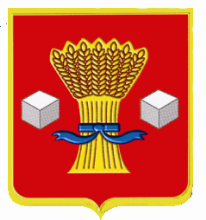 АдминистрацияСветлоярского муниципального района Волгоградской областиПОСТАНОВЛЕНИЕот 28.09.2020                   № 1684О внесении изменений в постановление администрации Светлоярского муниципального района Волгоградской области  от 22.08.2019 №1662 «О создании   постоянно действующегооперативного штаба по ликвидации чрезвычайных ситуаций и оперативной группы по ликвидации чрезвычайных ситуаций на территории Светлоярского муниципальногорайона Волгоградской области»  В  соответствии с постановлением Правительства Российской Федерации от 30 декабря 2003 №794 «О единой государственной системе предупреждения и ликвидации чрезвычайных ситуаций», в целях  совершенствования координации деятельности муниципального звена территориальной подсистемы единой государственной системы предупреждения и ликвидации чрезвычайных ситуаций Светлоярского муниципального района Волгоградской области, изменений  в кадровом составе администрации Светлоярского муниципального района Волгоградской области, руководствуясь Уставом Светлоярского муниципального района Волгоградской области,п о с т а н о в л я ю:1. Внести в постановление администрации Светлоярского  муниципального района от 262.0682019 №1662 «О создании   постоянно действующего оперативного штаба по ликвидации чрезвычайных ситуаций и оперативной группы  по ликвидации чрезвычайных ситуаций  на территории Светлоярского муниципального района Волгоградской области»   следующие изменения:1.1.  Приложение   состав постоянно действующего оперативного штаба по ликвидации чрезвычайных ситуаций на территории  Светлоярского муниципального района Волгоградской области  изложить в новой редакции (Приложение).2. Отделу  по муниципальной службе, общим и кадровым вопросам администрации Светлоярского муниципального района Волгоградской области (Иванова Н.В.) разместить   настоящее  постановление на официальном сайте  Светлоярского муниципального района Волгоградской области. 3. Контроль над исполнением настоящего постановления возложить на заместителя главы  Светлоярского муниципального района  Волгоградской области   Ускова Ю.Н..Глава  муниципального района                                                           Т.В. Распутина  Слабженинова Я.В.Приложение к постановлению администрации Светлоярского муниципального района Волгоградской области от «____»________2020 №_____«Приложение   1						к постановлению администрации						Светлоярского муниципального  района						Волгоградской области«____»_________________2020 №____»Состав постоянно действующего оперативного штаба по ликвидации чрезвычайных ситуаций на территории  Светлоярского муниципального района Волгоградской областиУправляющий делами администрацииСветлоярского муниципального района Волгоградской области                                                                       Л.Н.Шершнева№п/пФИОДолжность, телефон1Усков Юрий Николаевич заместитель главы Светлоярского муниципального района Волгоградской области, начальник штаба2Ашадзе Иван Нугзаровичначальник отдела по ГО и ЧС, ОС и Э администрации Светлоярского муниципального района Волгоградской области, заместитель начальника штаба3Слабженинова Яна Владимировнаспециалист техник МКУ «ЕДДС», секретарь комиссии  4Калиманов Роман Юрьевич старший государственный инспектор    ОНД и ПР по Котельниковскому, Октябрьскому и Светлоярскому району Волгоградской области УНД и ПР ГУ МЧС России по ВО, заместитель начальника штаба( по согласованию)члены штаба члены штаба члены штаба 5Иванов Денис Владимирович начальник ОНД и ПР по  Котельниковскому, Октябрьскому и Светлоярскому району Волгоградской области  УНД и ПР ГУ МЧС России по Волгоградской области(по согласованию)6Ковылин Дмитрий Сергеевичначальник Светлоярской ПСЧ ФГКУ  «4 ОФПС по Волгоградской области»(по согласованию)7Крюков Роман Владимировичзаместитель начальника ОМВД по Светлоярскому району Волгоградской области(по согласованию)8Бурлуцкий Александр Викторовичконсультант по мобилизационной работе администрации  Светлоярского муниципального района Волгоградской области9Рысухина Наталья Анатольевнаглавный врач ГБУЗ «Светлоярская ЦРБ»(по согласованию)10Занозин Сергей Владимировичначальник ПЧ-82 ГКУ Волгоградской области «5 ОПС»(по согласованию)11Коротков Андрей Борисович директор МКУ «Хозяйственно- транспортная служба»(по согласованию)12Григорьев Александр Викторович директор СГБУ ВО «Светлоярское лесничество»(по согласованию)13Чернецкая Сабина Джаханшаевна  начальник отдела  экономики, развития предпринимательства и защиты прав потребителей администрации Светлоярского муниципального района Волгоградской области14Зайцев Александр Петровичначальник отдела по сельскому хозяйству и продовольствию администрации Светлоярского муниципального района Волгоградской области15Кольченко Сергей Викторович начальник отдела  архитектуры, строительства и ЖКХ администрации Светлоярского муниципального района Волгоградской области16Захаров Юрий Николаевич директор МУ «Центр инновационных технологий»(по согласованию)17 Черкасов Александр Александрович механик МКУ «ХТС»  (по согласованию)  